(*) povinné údaje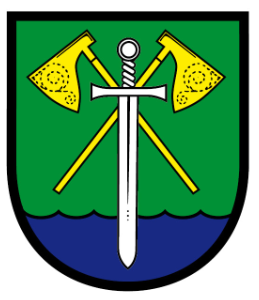 Obec PostřekovPostřekov 270345 35 PostřekovObec PostřekovPostřekov 270345 35 PostřekovObec PostřekovPostřekov 270345 35 PostřekovObec PostřekovPostřekov 270345 35 PostřekovObec PostřekovPostřekov 270345 35 PostřekovObec PostřekovPostřekov 270345 35 PostřekovObec PostřekovPostřekov 270345 35 PostřekovObec PostřekovPostřekov 270345 35 PostřekovObec PostřekovPostřekov 270345 35 PostřekovObec PostřekovPostřekov 270345 35 PostřekovObec PostřekovPostřekov 270345 35 PostřekovObec PostřekovPostřekov 270345 35 PostřekovObec PostřekovPostřekov 270345 35 PostřekovObec PostřekovPostřekov 270345 35 PostřekovObec PostřekovPostřekov 270345 35 PostřekovVYÚČTOVÁNÍDOTACE Z ROZPOČTU OBCE POSTŘEKOVVYÚČTOVÁNÍDOTACE Z ROZPOČTU OBCE POSTŘEKOVVYÚČTOVÁNÍDOTACE Z ROZPOČTU OBCE POSTŘEKOVVYÚČTOVÁNÍDOTACE Z ROZPOČTU OBCE POSTŘEKOVVYÚČTOVÁNÍDOTACE Z ROZPOČTU OBCE POSTŘEKOVVYÚČTOVÁNÍDOTACE Z ROZPOČTU OBCE POSTŘEKOVVYÚČTOVÁNÍDOTACE Z ROZPOČTU OBCE POSTŘEKOVVYÚČTOVÁNÍDOTACE Z ROZPOČTU OBCE POSTŘEKOVVYÚČTOVÁNÍDOTACE Z ROZPOČTU OBCE POSTŘEKOVVYÚČTOVÁNÍDOTACE Z ROZPOČTU OBCE POSTŘEKOVVYÚČTOVÁNÍDOTACE Z ROZPOČTU OBCE POSTŘEKOVVYÚČTOVÁNÍDOTACE Z ROZPOČTU OBCE POSTŘEKOVVYÚČTOVÁNÍDOTACE Z ROZPOČTU OBCE POSTŘEKOVVYÚČTOVÁNÍDOTACE Z ROZPOČTU OBCE POSTŘEKOVVYÚČTOVÁNÍDOTACE Z ROZPOČTU OBCE POSTŘEKOVVYÚČTOVÁNÍDOTACE Z ROZPOČTU OBCE POSTŘEKOVVYÚČTOVÁNÍDOTACE Z ROZPOČTU OBCE POSTŘEKOVVYÚČTOVÁNÍDOTACE Z ROZPOČTU OBCE POSTŘEKOVČíslo smlouvy (*):Číslo smlouvy (*):Číslo smlouvy (*):Číslo smlouvy (*):Datum uzavření (*):Datum uzavření (*):Datum uzavření (*):Datum uzavření (*):Název projektu (*): Název projektu (*): Název projektu (*): Název projektu (*): Údaje o příjemciÚdaje o příjemciÚdaje o příjemciÚdaje o příjemciÚdaje o příjemciÚdaje o příjemciÚdaje o příjemciÚdaje o příjemciÚdaje o příjemciÚdaje o příjemciÚdaje o příjemciÚdaje o příjemciÚdaje o příjemciÚdaje o příjemciÚdaje o příjemciÚdaje o příjemciÚdaje o příjemciÚdaje o příjemciJméno/oficiální název (*):Jméno/oficiální název (*):Jméno/oficiální název (*):Jméno/oficiální název (*):Jméno/oficiální název (*):Jméno/oficiální název (*):Jméno/oficiální název (*):Datum narození/IČO (*):Datum narození/IČO (*):Datum narození/IČO (*):Datum narození/IČO (*):Datum narození/IČO (*):Datum narození/IČO (*):Právní forma:Sídlo včetně PSČ (*):Sídlo včetně PSČ (*):Sídlo včetně PSČ (*):Sídlo včetně PSČ (*):Sídlo včetně PSČ (*):Telefon (*):Telefon (*):E-mail:www stránky: www stránky: www stránky: www stránky: Identifikace zastupující osoby: Identifikace zastupující osoby: Identifikace zastupující osoby: Identifikace zastupující osoby: Identifikace zastupující osoby: Identifikace zastupující osoby: Identifikace zastupující osoby: Identifikace zastupující osoby: Identifikace zastupující osoby: Osoba odpovědná za vyúčtování dotaceOsoba odpovědná za vyúčtování dotaceOsoba odpovědná za vyúčtování dotaceOsoba odpovědná za vyúčtování dotaceOsoba odpovědná za vyúčtování dotaceOsoba odpovědná za vyúčtování dotaceOsoba odpovědná za vyúčtování dotaceOsoba odpovědná za vyúčtování dotaceOsoba odpovědná za vyúčtování dotaceOsoba odpovědná za vyúčtování dotaceOsoba odpovědná za vyúčtování dotaceOsoba odpovědná za vyúčtování dotaceOsoba odpovědná za vyúčtování dotaceOsoba odpovědná za vyúčtování dotaceOsoba odpovědná za vyúčtování dotaceOsoba odpovědná za vyúčtování dotaceOsoba odpovědná za vyúčtování dotaceOsoba odpovědná za vyúčtování dotaceJméno a příjmení (*):Jméno a příjmení (*):Jméno a příjmení (*):Jméno a příjmení (*):Jméno a příjmení (*):Jméno a příjmení (*):Jméno a příjmení (*):Jméno a příjmení (*):Funkce:Adresa včetně PSČ (*):Adresa včetně PSČ (*):Adresa včetně PSČ (*):Adresa včetně PSČ (*):Adresa včetně PSČ (*):Adresa včetně PSČ (*):Adresa včetně PSČ (*):Adresa včetně PSČ (*):Telefon (*):Telefon (*):E-mail:Sumarizace finančních prostředkůSumarizace finančních prostředkůSumarizace finančních prostředkůSumarizace finančních prostředkůSumarizace finančních prostředkůSumarizace finančních prostředkůSumarizace finančních prostředkůSumarizace finančních prostředkůSumarizace finančních prostředkůSumarizace finančních prostředkůSumarizace finančních prostředkůSumarizace finančních prostředkůSumarizace finančních prostředkůSumarizace finančních prostředkůSumarizace finančních prostředkůSumarizace finančních prostředkůSumarizace finančních prostředkůSumarizace finančních prostředkůCelkové výdaje na akci (*):Celkové výdaje na akci (*):Celkové výdaje na akci (*):Celkové výdaje na akci (*):Celkové výdaje na akci (*):Celkové výdaje na akci (*):Celkové výdaje na akci (*):Celkové výdaje na akci (*):Výše poskytnuté dotace (*): Výše poskytnuté dotace (*): Výše poskytnuté dotace (*): Výše poskytnuté dotace (*): Výše poskytnuté dotace (*): Výše poskytnuté dotace (*): Výše poskytnuté dotace (*): Výše poskytnuté dotace (*): Z dotace vráceno:Z dotace vráceno:Z dotace vráceno:Z dotace vráceno:Z dotace vráceno:Z dotace vráceno:Z dotace vráceno:Z dotace vráceno:Vráceno na účet obce dne:Vráceno na účet obce dne:Vráceno na účet obce dne:Vráceno na účet obce dne:Vyhodnocení akce (*)Vyhodnocení akce (*)Vyhodnocení akce (*)Vyhodnocení akce (*)Vyhodnocení akce (*)Vyhodnocení akce (*)Vyhodnocení akce (*)Soupis výdajů hrazených z poskytnutého příspěvku/dotaceSoupis výdajů hrazených z poskytnutého příspěvku/dotaceSoupis výdajů hrazených z poskytnutého příspěvku/dotaceSoupis výdajů hrazených z poskytnutého příspěvku/dotaceSoupis výdajů hrazených z poskytnutého příspěvku/dotaceSoupis výdajů hrazených z poskytnutého příspěvku/dotaceSoupis výdajů hrazených z poskytnutého příspěvku/dotaceDruh dokladu (*)Číslo dokladu (*)Datum vystavení dokladu (*)Datum vystavení dokladu (*)Částka (*)Datum úhrady (*)PoznámkaCelkemSeznam přílohSeznam přílohSeznam přílohSeznam přílohSeznam přílohSeznam přílohSeznam příloh V Postřekově…………….. dne: …………… V Postřekově…………….. dne: …………… V Postřekově…………….. dne: …………………………………………………………………………..podpis zpracovatele a otisk razítka……………………………………………………………..podpis zpracovatele a otisk razítka……………………………………………………………..podpis zpracovatele a otisk razítka……………………………………………………………..podpis zpracovatele a otisk razítka